Wyjaśnienie Przez ograniczenie ilości plików 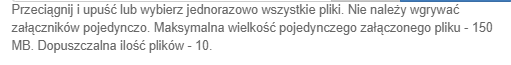 reszta plików została spakowana 7zip Tak jak Państwo prezentowali w to instrukcji 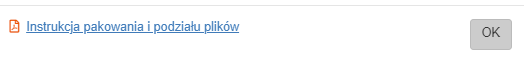 